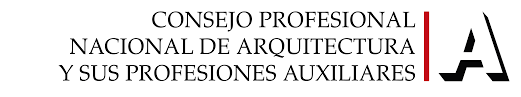 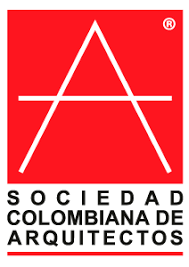 ENCUENTROS CON ACTORES RELEVANTES DE LA ARQUITECTURA E INDUSTRIAS CULTURALES Y CREATIVAS COLOMBIANAS Y PROMOVER LA ASOCIATIVIDAD EMPRESARIAL Lugar: : Tequendama Suites - Cristal View y Tequendama Suites - Sky 1Fecha: Instalación Mesa 1. 5 de septiembre de 2023	Instalación Mesa 2. 27 de septiembre de 2023	Entrega de conclusiones: 10 de octubre de 2023AGENDAInstalación de las mesas. Presidenta SCA y CPNAAPresentación de objetivos y esquema de trabajoPresentación de experiencias internacionales - ANI CHILE.Intervenciones de cada uno de los representantes de las entidades asistentes.TEMATICAS:Promoción internacional: revisión de los esfuerzos de promoción en el ámbito internacional para dar a conocer y promover el talento, el producto y la calidad de la arquitectura colombiana. Esto puede incluir la participación en ferias y eventos internacionales de arquitectura, la organización de misiones comerciales o la colaboración con embajadas y consulados para promover los servicios de arquitectura colombianos en el extranjero.Redes de contacto y cooperación: facilitación y establecimiento de redes de contacto y colaboración con instituciones, organizaciones y actores relevantes en el ámbito de la arquitectura a nivel internacional. Esto puede incluir la identificación de oportunidades de colaboración, el establecimiento de acuerdos de cooperación y la facilitación de encuentros entre profesionales colombianos y extranjeros.Alianzas público-privadas: La promoción y la formación de alianzas público-privadas entre el sector de la arquitectura y otros actores relevantes. Estas alianzas pueden facilitar la identificación de oportunidades comerciales, el intercambio de conocimientos y experiencias, y la promoción conjunta de los servicios de arquitectura colombianos en mercados internacionales.Apoyo en trámites y regulaciones: Obtener asistencia y orientación en los trámites y regulaciones relacionados con la exportación de servicios de arquitectura. Esto puede incluir información sobre los requisitos legales y administrativos, asesoramiento sobre contratos internacionales y apoyo en la resolución de posibles barreras comerciales.Acceso a financiamiento y programas de apoyo: Facilitar el acceso a programas de financiamiento y apoyo específicos para la exportación de servicios de arquitectura. Esto puede incluir la identificación de fuentes de financiamiento, la conexión con entidades de apoyo al comercio exterior y la promoción de iniciativas de cooperación técnica y financiera en el sector de la arquitectura.Diplomacia cultural y turismo: Identificar y dimensionar la capacidad para promover la cultura y el turismo relacionados con la arquitectura colombiana. Esto puede incluir la organización de exposiciones, conferencias y actividades culturales en el extranjero para dar a conocer la riqueza arquitectónica del país y generar interés en los servicios de arquitectura colombianos.Promoción comercial: Identificar actores de actividades de promoción comercial para dar a conocer los servicios de arquitectura colombianos en mercados internacionales. Esto incluye participar en ferias y eventos internacionales relevantes, organizar misiones comerciales, facilitar encuentros de negocios y promover la imagen de Colombia como destino confiable para servicios de arquitectura.Emprendimiento, innovación y creatividad en la perspectiva de la arquitectura. Identificación de nuevas tendencias en arquitectura. (servicios o productos digitales) Enfoque hacia Pensamiento futuro y macrotendencias - enfoque en tecnología de los negocios Los actores relevantes que podrían aportar a la discusión son:Consejo Profesional Nacional de Arquitectura: El Consejo Profesional Nacional de Arquitectura (CPNAA), como la Sociedad Colombiana de arquitectos y sus regionales entre otros, representan a los arquitectos y regulan el ejercicio de la profesión. Estas entidades pueden promover la asociatividad empresarial entre los arquitectos, fomentar la colaboración y el intercambio de conocimientos, y brindar apoyo en aspectos legales y normativos.Asociaciones y gremios de arquitectos: En Colombia, existen diversas asociaciones y gremios de arquitectos que agrupan a profesionales del sector. Por ejemplo, la Sociedad Colombiana de Arquitectos (SCA) y distintas asociaciones de diseñadores y profesionales auxiliares, son importantes organizaciones que promueven la asociatividad empresarial en la arquitectura. Se suma la Agremiación Colombiana de Facultades de Arquitectura-ACFA, quien junto a las anteriores entidades pueden ofrecer agendas específicas, espacios de networking, capacitación, eventos y servicios de apoyo para los asociados.Empresas de arquitectura y estudios de arquitectura: Las empresas de arquitectura y los estudios de arquitectura son actores fundamentales en la asociatividad empresarial del sector. Estas organizaciones pueden establecer alianzas estratégicas, colaborar en proyectos conjuntos, compartir recursos y conocimientos, y fomentar la colaboración entre arquitectos y profesionales afines.Instituciones académicas: Las universidades y escuelas de arquitectura desempeñan un papel importante en la promoción de la asociatividad empresarial en el campo de la arquitectura. Estas instituciones pueden fomentar la formación de redes entre estudiantes y profesionales, impulsar proyectos de investigación colaborativos, organizar eventos y conferencias que promuevan la colaboración, y brindar apoyo en términos de educación continua y capacitación.Entidades gubernamentales: El Gobierno de Colombia, a través de entidades como el Ministerio de Vivienda, Ciudad y Territorio, y el Ministerio de Cultura, entre otros, tiene influencia en la industria de la arquitectura. Estas entidades pueden establecer políticas y regulaciones que fomenten la asociatividad empresarial, promover la participación en concursos y licitaciones, y ofrecer programas de financiamiento y apoyo a proyectos arquitectónicos.Ministerio de Infraestructura: patrimonio férreo, estaciones, terminales aéreas, etc.El Ministerio de Comercio, Industria y Turismo de Colombia puede brindar apoyo a la exportación de servicios de arquitectura a través de diversas acciones. A continuación, se presentan algunas formas en las que el Ministerio de Comercio Exterior podría respaldar la exportación de arquitectura:Las cámaras de comercio del país y algunos otros gremios como Fenalco y Acopi.Relatoría. CARLOS NIÑO